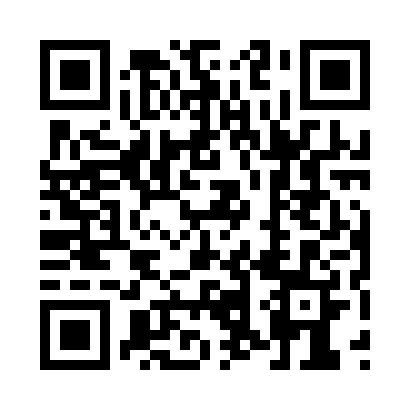 Prayer times for Red Brook, Newfoundland and Labrador, CanadaMon 1 Jul 2024 - Wed 31 Jul 2024High Latitude Method: Angle Based RulePrayer Calculation Method: Islamic Society of North AmericaAsar Calculation Method: HanafiPrayer times provided by https://www.salahtimes.comDateDayFajrSunriseDhuhrAsrMaghribIsha1Mon3:305:291:317:009:3211:312Tue3:305:301:317:009:3111:313Wed3:315:311:317:009:3111:314Thu3:315:311:317:009:3111:315Fri3:325:321:317:009:3011:316Sat3:325:331:326:599:3011:317Sun3:335:341:326:599:2911:308Mon3:335:351:326:599:2911:309Tue3:345:361:326:599:2811:3010Wed3:345:361:326:589:2711:3011Thu3:355:371:326:589:2711:2912Fri3:355:381:326:589:2611:2913Sat3:365:391:336:579:2511:2914Sun3:365:401:336:579:2411:2815Mon3:375:411:336:579:2311:2816Tue3:385:431:336:569:2311:2817Wed3:385:441:336:569:2211:2618Thu3:405:451:336:559:2111:2519Fri3:425:461:336:559:2011:2320Sat3:445:471:336:549:1911:2121Sun3:475:481:336:539:1711:1922Mon3:495:491:336:539:1611:1723Tue3:515:511:336:529:1511:1424Wed3:535:521:336:519:1411:1225Thu3:555:531:336:519:1311:1026Fri3:575:541:336:509:1111:0827Sat3:595:561:336:499:1011:0628Sun4:015:571:336:489:0911:0429Mon4:045:581:336:489:0711:0130Tue4:065:591:336:479:0610:5931Wed4:086:011:336:469:0510:57